7.* Орієнтовна вартість проекту (Орієнтовна вартість проекту (всі складові проекту та їх орієнтовна вартість)№ з/пПерелік видатківОрієнтовна вартість, грн.1.Крісла для глядачів (350 шт.)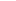 405 грн.за шт. 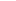 Всього: 141 750 грн.2.Пюпітри стаціонарні (40 шт.)800 грн. за шт.Всього: 32 000грн.3.Світильники (23 шт.) 220 грн.за шт. Всього: 5060грн.4.Портьєри для сцени 23 000грн.5.Мобільні дзеркальні конструкції для занять з хореографії (350 грн.за кв.м.)10 640 грн.6.Телевізор Philips 32PFS4132/12
8 500 грн.7Відеокамера DH-IPC-HFW1200SP-0360B950 грн.8Планки для кріплення декорацій і освітлення на сцені1 392 грн.9Двері 1 800 грн.10Побілка стін, стелі (матеріали+ робота)42 868 грн.11Улаштування сходинки до сцени.4 640 грн.12Станки для хору (мобільні) 5 шт5 300 грн.за шт.Всього: 26 500 грн.13Підсилювач 4 х 380 Вт (8 Ом)Park Audio DF2804 MkII 1 шт.18 386 грн.14Колонка акустична 500ВтPark Audio DELTA 3212,  2 шт.10 411 грн. за шт.Всього: 20 822 грн.15Колонка акустична 500ВтPark Audio L152,  2 шт.15 805 грн. за шт.Всього: 31 610 грн.16Стійка під колонкуSOUNDKING SKDB009B,  2 шт. 933,00       грн. за шт.Всього: 1 866 грн.17Настінне кріплення під колонкуSOUNDKING SKDB078  2 шт.595 грн. за шт.Всього: 1 190 грн.18Пульт мікшерний 6 моно=2стерео.процесор ефектів  Soundcraft Signature 10, 1 шт.11 620 грн.19Прожектор на свІтлодІодах ,54 * 3WBIG BM018A-54*3W,  10 шт.915 гон за шт.Всього: 39 150 грн.20DMX пульт  BIG Disco240, 1 шт. 3 480 грн.21Комутація 1 компл.12 000 грн.Всього439 224грн.